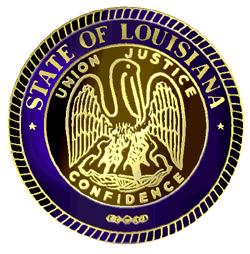                     State of LouisianaDepartment of Health and HospitalsLouisiana Physical Therapy Board(337) 262-1043      FAX (337) 262-1054AGENDASeptember 25, 20136:30	Call Meeting to order6:35	August Board Meeting Minutes6:45	ReportsChairman’s ReportTreasurer’s ReportJuly 2013 actual vs. budgetAugust 2013 actual vs. budgetSecurities – September 2013Executive Director’s Report7:15 	Unfinished BusinessTask Tracker for August 20138:00 	Monitoring Disciplined Therapists Report8:20	Legal Report from meeting with Medical Board – Executive Session9:00	New BusinessTopics for DiscussionRecessSeptember 26, 20138:30	CorrespondenceTreating grandfather9:00	Statutes, Rules and Regulations Issuescontinuing educationLicense RenewalNew CE Policy10:15	Board Monthly Call Discussion10:30   Adjournment